YAKIN DOĞU ÜNİVERSİTESİ 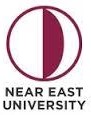 LİSANSÜSTÜ EĞİTİM ENSTİTÜSÜNEAR EAST UNIVERSITYINSTITUTE OF GRADUATE STUDIESTezli-Tezsiz Programlar Arası Geçiş Formu Thesis-Non-Thesis Program Transfer Form        Tarih/Date:      Akademik Yılı /Academic Year:        	Dönem/Semester:                  AÇIK İSİM /FULL NAME:      ÖĞRENCİ NUMARASI /STUDENT NO:      ANA BİLİM DALI /FIELD OF STUDY:      PROGRAM/PROGRAM OF STUDY:       GEÇİŞ TALEBİ /TRANSFER REQUEST: TEZLİ PROGRAMDAN TEZSİZ PROGRAMA / FROM THESIS to NON-THESIS PROGRAM TEZSİZ PROGRAMDAN TEZLİ PROGRAMA /FROM NON-THESIS to THESIS PROGRAMANABİLİM DALI AKADEMİK KURULU KARARI Anabilim Dalı Başkanı                          İmza / Signature        Head of the Department	 ÖĞRENCİ İŞLERİ DAİRE BAŞKANLIĞI ONAYI ALINMIŞTIR  Bu aşamada öğrencinin tüm ders kayıt ödemelerini tamamladığı belgelenmelidir.  It should be documented that the student has completed all course registration payments.TarihKarar No